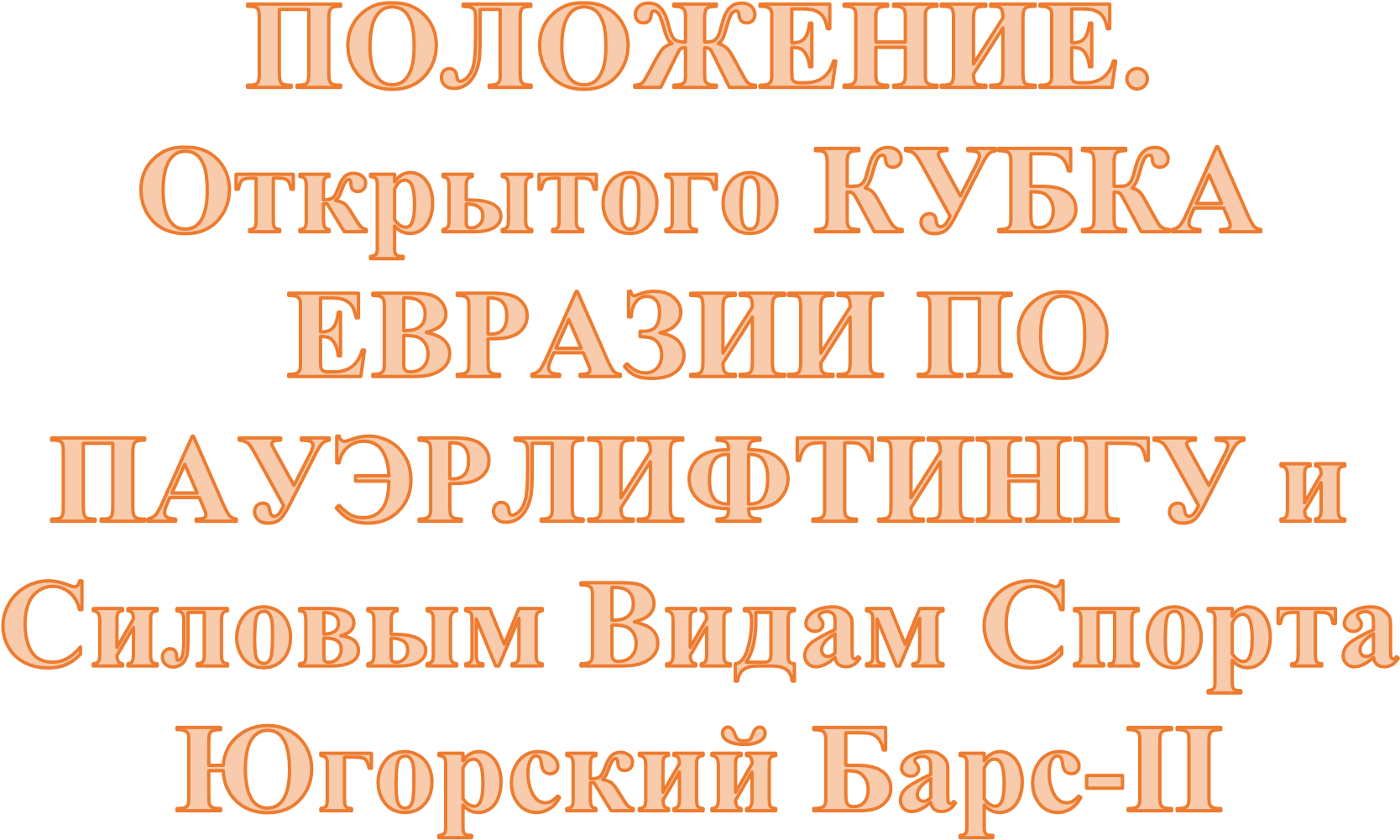 в экипировочном и без экипировочных дивизионов среди мужчин и женщин.                                                Цели и задачи: - выявление сильнейших спортсменов; - выполнение и присвоение разрядных нормативов АНО «НАП» вплоть до МСМК НАП; - фиксирование новых рекордов НАП; - пропаганда силовых видов спорта как массовых и зрелищных среди молодежи; - соревнования проходят под девизом «Превосходство дружеского общения!»; - пропаганда трезвого и некурящего образа жизни;                                                                                                                     Сроки и место проведения: Соревнования проводятся 12-15 декабря 2020 г., г. КОГАЛЫМ.                     Руководство проведения соревнований: Общее руководство по подготовке и проведению соревнований осуществляется Сургутским представительством Автономной некоммерческой организации «Национальная ассоциация пауэрлифтинга» и при поддержке Автономной некоммерческой организации «Национальная ассоциация пауэрлифтинга», являющейся самостоятельной международной структурой.                                                                                                       Добровольный материальный взнос:                                                                                                                 в одиночном выступлении по версии ПРО: равен 3500 рублей. Каждая последующая номинация 1000 р.;                                                                                                                          Спортсмены, имеющие звание ЭЛИТА НАП ПРО, освобождаются от оплаты взноса в одной номинации (ПРО-Элиту необходимо подтвердить предоставлением списка спортсменов Элита-ПРО на сайте «НАП-Россия», включающем вашу фамилию).                                                                                                                 Спортсмены, имеющие звание ЭЛИТА НАП ЛЮБИТЕЛИ, имеют право на скидку в 50% от взноса в одной номинации (по предъявлению удостоверения).                                                                                                                                            Спортсмены, имеющие звание ЭЛИТА федераций AWPC\WPC, СПР и т.д., имеют право на скидку в 25% от взноса в одной номинации (по предъявлению удостоверения).                                                                                                     Спортсмены, имеющие звание МСМК НАП, имеют право на скидку в 10% от взноса в одной номинации (по предъявлению удостоверения).                                                                                                                                            Все виды взносов, сборов и оплат, оплачиваемые спортсменом на данных соревнованиях, указанные в настоящем Положении, являются добровольными.                                                                При отсутствии добровольного годового взноса спортсмен оплачивает (однократно, раз в год) дополнительно 650-850 рублей (в зависимости от возраста).                                                 Участники соревнований: К участию в соревнованиях допускаются команды и отдельные участники из всех стран мира по согласованию с национальными федерациями (имеющими аффилиацию НАП), имеющие соответствующую спортивно-техническую подготовку и отсутствие медицинских противопоказаний. Экипировка участников – согласно правилам федерации НАП. Участники, не выполняющие требования по экипировке – на помост не допускаются.                                                                                                                                                             Виды спортивных дисциплин:                                                                                                                             Пауэрлифтинг (без экипировки, троеборье с бинтами, в экипировке, в софт-экипировке)                            Приседания со штангой (без экипировки, с бинтами, в экипировке)                                                                Силовое двоеборье (без экипировки)                                                                                                                  • Жим штанги лёжа (без экипировки, в софт-экипировке, в экипировке).                                                          Военный жим НАП (без экипировки).                                                                                                          Становая тяга (без экипировки, в экипировке).                                                                                                   Народный жим (без экипировки).                                                                                                                          Пауэрспорт                                                                                                                                                               • Русский жим НАП (без экипировки).                                                                                                                    Русская становая тяга НАП (без экипировки).                                                                                             Одиночный подъем штанги на бицепс (без экипировки).                                                                                   Армлифтинг                                                                                                                                                             • Русский бицепс                                                                                                                                                        Все отдельные дисциплины НАП 7. Весовые и возрастные категории участников: Версии: только ПРО                                                                                                                                                                             Пауэрлифтинг – Весовые и возрастные категории – согласно международным правилам АНО «НАП». Победитель в личном зачете в каждой весовой категории определяется по наибольшей сумме трех упражнений.                                                                                                                     Приседания со штангой, Жим штанги лёжа, Военный жим НАП, Становая тяга. – Весовые и возрастные категории – согласно международным правилам АНО «НАП».                                                      Народный жим. – Возрастные и весовые категории – согласно международным правилам АНО «НАП».                                                                                                                                                            Русский жим НАП. – Возрастная категория All, вес штанги – согласно международным правилам АНО «НАП».                                                                                                                                             Русская становая тяга НАП. – Возрастная категория All, вес штанги – согласно международным правилам АНО «НАП».                                                                                                               Одиночный подъем штанги на бицепс. – Возрастные и весовые категории – согласно международным правилам АНО «НАП».                                                                                                               Силовое двоеборье. – Возрастные и весовые категории – согласно международным правилам АНО «НАП». Победитель в личном зачете в каждой весовой категории определяется по наибольшей сумме двух упражнений.                                                                                                                Жим лежа без экипировки ПРО-дивизион. – Нормативы фиксируются, согласно нормативам "НАП" ПРО-дивизиона. – Заявки в ПРО-дивизион принимаются от всех желающих, желающих составить конкуренцию. – К участию приглашаются все весовые категории. – ТРОЙКА ПОБЕДИТЕЛЕЙ ОПРЕДЕЛИТСЯ ПОДСЧЕТОМ ОЧКОВ АБСОЛЮТНОГО ПЕРВЕНСТВА ПО ФОРМУЛЕ ШВАРЦА. – Необходимо наличие годовой членской карты "НАП".                                      Абсолютное первенство:                                                                                                                                       Пауэрлифтинг, жим штанги лѐжа, приседания со штангой, становая тяга, военный жим, подъем штанги на бицепс, силовое двоеборье, ПРО: определяется по формуле Шварца (мужчины) и Малоуна (женщины) среди следующих групп: - спортсмены 13-19 лет (среди юношей); - спортсмены 20-23 лет (среди юниоров); - спортсмены 24-39 лет (в открытой возрастной группе); спортсмены40 лет и старше (среди ветеранов);                                                                  Народный жим. Абсолютное первенство определяется по «коэффициенту НАП». 8.3. Русский жим «НАП». Абсолютное первенство не подсчитывается, победитель определяется по общей группе «All»                                                                                                                                                   Русская становая тяга «НАП». Абсолютное первенство не подсчитывается, победитель определяется по общей группе «All» В случае, если в отдельной группе каждого отдельного дивизиона примут участие МЕНЕЕ ШЕСТИ спортсменов среди женщин и мужчин, награждение победителей абсолютного первенства в данной группе НЕ ПРОИЗВОДИТСЯ.                  Заявки на участие. – Предварительные заявки от команд и спортсменов ОБЯЗАТЕЛЬНЫ. Заявки подаются до 30.11.2020 г. включительно посредством онлайн регистрационной формы на сайте: (http://www.powerlifting-russia.ru/) или же напрямую по одному из следующих контактов: ВК Группа НАП ХМАО – Добровольные материальные взносы возврату не подлежат при любых обстоятельствах                                                                                                                                                         Судейство. – Соревнования проводятся по международным правилам АНО «НАП»; – Каждая команда может предоставить судью. Судьи должны иметь соответствующую одежду (белая рубашка, тёмные или серые брюки, галстук, судейский бэйдж, судейское удостоверение со вкладышем) и соответствующую судейскую квалификацию. Присвоение разрядов и званий. – Для оформления разрядной книжки необходимо иметь 1 фото 3х4см. В этом случае разрядная книжка оформляется на месте проведения соревнований. – Для присвоения норматива МС, МСМК, (возможно и ЭЛИТА) НАП необходимо приложить 2 фото 3х4см, заполнить предоставленный бланк и отправить почтой по указанному в бланке адресу. – Нормативы в отдельных упражнениях присваиваются строго согласно                                            Награждение: – Спортсмены, занявшие первые три места в каждой весовой и возрастной категории, награждаются эксклюзивными медалями и дипломами. Победители абсолютного первенства награждаются медалями или кубками. – Все призеры или их представители обязаны присутствовать на награждении. В противном случае выдача награды не гарантируется.                                                                                                                                                            Финансирование: – Расходы по командированию, размещению и питанию участников, тренеров, судей и зрителей несут командирующие организации.                                                                       Договор на участие в соревнованиях: – Проходя процедуру взвешивания и регистрации, каждый спортсмен подписывает заявочную карточку. Факт подписания данной карточки является заключением Договора об участии в соревнованиях между спортсменом и организаторами.                                                                                                                                                         Подписывая карточку, спортсмен соглашается со всеми пунктами настоящего Положения, а также со всеми пунктами Технических правил АНО «НАП» и всех Постановлений АНО «НАП», принятых до начала данных соревнований и опубликованных на официальном сайте АНО «НАП» (www.пауэрлифтинг-россия.рф), а также в группе ВК НАП ХМАО – Также спортсмен безоговорочно соглашается со следующими условиями:                                                                   Принимая участие в соревнованиях, спортсмен признаёт, что от него потребуется максимальное физическое и психологическое напряжение, что влечет за собой риск получения травмы, либо увечья. Спортсмен принимает на себя все риски, связанные с этим, и несёт всю ответственность за любые травмы и увечья, известные ему, либо не известные ему, которые он может получить.                                                                                                                                                         Спортсмен осознаёт, что на его ответственности лежит контроль состояния своего здоровья перед участием в соревнованиях, тем самым подтверждает самостоятельное проведение регулярного врачебного медосмотра, и отсутствие медицинских противопоказаний для участия в соревнованиях, соответственно свою полную физическую пригодность и добровольно застраховал свою жизнь и здоровье на период участия в соревнованиях.                                                          Принимая участие в соревнованиях, спортсмен сознательно отказывается от любых претензий, в случае получения травмы или увечья на этом турнире, в отношении Организаторов турнира АНО «Национальная ассоциация пауэрлифтинга», собственника помещений, руководителей, должностных лиц, работников упомянутых организаций, ассистентов на помосте и всего обслуживающего соревнования персонала.                                                     Спортсмен добровольно оплачивает все благотворительные взносы, предназначенные для погашения расходов по проведению турнира, изготовлению наградной атрибутики и других расходов, связанных с проведением спортивных мероприятий.                                                                          Спортсмен ознакомился с данным Положением и полностью понимает его содержание.                           Спортсмен добровольно соглашается принять все вышеописанные в п.14 настоящего Положения условия. Тем самым подтверждает это, подписывая заявочную карточку в присутствии секретариата на процедуре регистрации и взвешивания. 15. Персональные данные участника соревнований (спортсмена). Персональные данные участника соревнований подлежат обработке в соответствии с требованиями Закона № 152-ФЗ «О персональных данных». Письменное согласие на обработку его персональных данных даётся участником соревнований при подписании заявочной карточки в соответствии с п. 14 настоящего Положения. 16. Контактная информация: По всем интересующим Вас вопросам, касающимся организации и проведения Вы можете связаться с: - региональным представителем АНО «НАП» ХМАО Любовь Николаевна воцап- (8)996 445 1654 почта lavsirena@gmail.com VK - https://vk.com/powerliftingsurgut 18. Настоящее Положение служит официальным вызовом на соревнования!  ссылка для заявок https://vk.com/wall-177089232_1319 